Disciplina: 09310P – TE EC: Ensino e Aprendizagem de Matemática ACréditos: 04Carga Horária: 60hEmenta: Estudo de produções científicas recentes voltado ao ensino de Ciências e Matemática. Análise crítica sobre o currículo que vem sendo desenvolvido atualmente na Educação Básica. Problematização das relações entre currículo e ação docente no contexto da sala de aula.Bibliografia:
BICUDO, M. A. V. Educação Matemática, Centauro, São Paulo, 2005. BRASIL, Ministério da Educação, Secretária de Educação Fundamental. Parâmetros Curriculares Nacioanis. Brasília, 1998. BRASIL, Ministério da Educação, Secretária de Educação Média e Tecnólogica. Parâmetros Curriculares Nacionais para o Ensino Médio. Brasília: MEC/SEMTEC, 1999. D`AMBROSIO, U. Da realidade à ação – reflexões sobre educação e matemática. Summus/Unicamp, Campinas, 1986. PIRES, C. M. C. Currículos de matemática: da organização linear à ideia de rede. São Paulo: FTD, 2000. POLYA, G. A arte de resolver problemas. Interciências, Rio de Janeiro: 2006. DEMO, P. Educar pela Pesquia, Autores Associados, Campinas, 2011. DEMO, P. Ser Professor é cuidar que o aluno aprenda. Mediação, Porto Alegre, 2010. GALIAZZI, M. C. Educar pela pesquisa: ambiente de formação de professors de ciências. Unijuí, Ijuí, 2011. LORENZATO, S. Laboratório de Ensino de Matemática na Formação de Professores, Autores Associados, 2006. LORENZATO, S. Para Aprender Matemática, Autores Associados, 2006. SACRISTÁN, J. G. O currículo: uma reflex sobre a prática. 3 ed. Trad. Ernani F. da Fonseca Rosa. Porto Alegre: Artmed, 2000. SMOLE, K.S. e DINIZ, M.I. Ler, escrever e resolver problemas. Artmed, Porto Alegre, 2001. 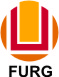 SERVIÇO PÚBLICO FEDERALMINISTÉRIO DA EDUCAÇÃOUNIVERSIDADE FEDERAL DO RIO GRANDE – FURGPROGRAMA DE PÓS-GRADUAÇÃO EDUCAÇÃO EM CIÊNCIAS: QUÍMICA DA VIDA E SAÚDE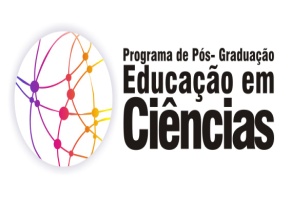 